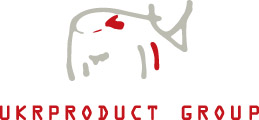 30 July 2019                                                         UKRPRODUCT GROUP LIMITED(“Ukrproduct”, the “Company” or, together with its subsidiaries, the “Group”)RESULT OF AGMUkrproduct Group Limited (AIM: UKR), one of the leading Ukrainian producers and distributors of branded dairy foods and beverages (kvass), announces that all resolutions put to shareholders at the Annual General Meeting of the Company held earlier today were duly approved.For further information contact:The information contained within this announcement is deemed by the Company to constitute inside information as stipulated under the Market Abuse Regulations (EU) No. 596/2014 ("MAR").Ukrproduct Group Limited is one of the leading Ukrainian producers and distributors of branded dairy products and kvass, a traditional fermented beverage. The Group’s current product portfolio includes processed and hard cheese, packaged butter, skimmed milk powder (SMP) and kvass. Ukrproduct has built a range of recognisable product brands (“Our Dairyman”, “People’s Product”, “Creamy Valley”, “Molendam”, “Farmer’s”) that are well known and highly regarded by consumers. Ukrproduct’s securities are traded under the symbol “UKR” on AIM, a market operated by the London Stock Exchange.Ukrproduct Group LtdUkrproduct Group Ltd, Non-Executive Chairman, Non-Executive ChairmanTel: +380 44 232 9602 , Chief Executive Officer , Chief Executive Officer www.ukrproduct.com  Strand Hanson LimitedNominated Adviser and BrokerRory Murphy, James Dance, Jack BotrosTel: +44 20 7409 3494www.strandhanson.co.ukTel: +44 20 7409 3494www.strandhanson.co.uk